South Berwick Strawberry FestivalCommittee Membership ApplicationCheck your proficiency in:Microsoft Word			Fair		Good		Excellent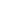 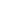 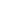 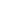 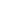 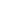 Microsoft Excel			Fair		Good		Excellent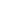 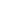 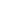 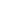 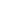 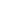 Internet Media/websites 	Fair		Good		Excellent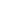 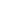 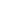 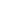 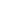 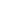 Meeting are mandatory and are held every 2-4 weeks from in January through JulyCan you commit your time to attend committee meetings?       	Yes	 Not sure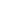 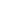 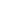 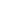        Please List any organizations, groups, or other committees you are involved in currently or in the past: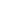 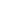 ______________________________________________________________________________________ ______________________________________________________________________________________      Please list two character references not related to you. 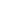 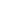 By signing, you understand that:The Committee Chairperson will review your application, check your references and determine any potential conflict of interests and set up an interview.This application may be forwarded to the committee for consideration.This application is for consideration and does not mean you will necessarily be appointed to this Committee.You will be responsible for all duties assigned to you and report your status at the membership meetings.I will be available and on site of the Festival, Friday before the Festival from 7:00 a.m. through set up, and Saturday the day of the Festival from 6:00 a.m. through clean up (approximately 6:00 p.m.)Signature:	____________________________________________	Date:	__________________        Please return to: Sbsfinfo1@gmail.com  or Mail to: South Berwick Strawberry Festival Committee, P.O. Box 371, 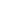 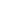 South Berwick, Maine  03908NameTelephone NumberEmail AddressStreet AddressOccupational BackgroundNameTelephone Number